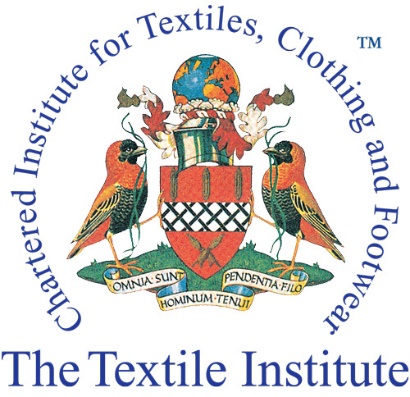 NOMINATIONS FOR MEDALS AND AWARDS 2020This form must be completed and submitted by a Member of The Textile Institute who wishes to nominate someone for an award. This form cannot be completed or submitted by the person(s) nominated for an award. Please refer to the award criteria before completing this form.Name of award: In certain circumstances, a nominee may be put forward for an alternative award if the criteria are thought to be a better fit. Are you happy for this person to be considered for an alternative award?    Yes/NoDetails of Proposer and Supporter:Proposed by:   (TI Membership number): …………………………………………….Supported by:(TI Membership number if available) …………....................................................Details of the proposed Recipient:Name of Nominated Recipient: Please give the reasons you are nominating the person(s) or organisation for the award. Refer to the award criteria. Max 500 words.Supporting evidence Supporting evidence may include awards, prizes, patents or publications. For Awards and prizes please list the Award, the Awarding Institution and the date awarded. For publications please include all publication details (authors, title of papers/books/journals, dates). Max 500 words.